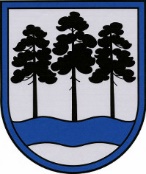 OGRES  NOVADA  PAŠVALDĪBAReģ.Nr.90000024455, Brīvības iela 33, Ogre, Ogres nov., LV-5001tālrunis 65071160, e-pasts: ogredome@ogresnovads.lv, www.ogresnovads.lv PAŠVALDĪBAS DOMES SĒDES PROTOKOLA IZRAKSTS69. Par Dzintara Žvīgura atbrīvošanu no Ogres novada Mazozolu pagasta pārvaldes vadītāja amataOgres novada pašvaldībā 2022. gada 23. februārī saņemts Dzintara Žvīgura iesniegums ar lūgumu atbrīvot viņu no Ogres novada Mazozolu pagasta pārvaldes vadītāja amata.Pamatojoties uz likuma “Par pašvaldībām” 21. panta pirmās daļas 9. punktu,balsojot: ar 20 balsīm "Par" (Andris Krauja, Artūrs Mangulis, Dace Kļaviņa, Dace Māliņa, Dace Nikolaisone, Dzirkstīte Žindiga, Edgars Gribusts, Egils Helmanis, Gints Sīviņš, Ilmārs Zemnieks, Indulis Trapiņš, Jānis Iklāvs, Jānis Kaijaks, Jānis Lūsis, Jānis Siliņš, Linards Liberts, Pāvels Kotāns, Raivis Ūzuls, Toms Āboltiņš, Valentīns Špēlis), "Pret" – nav, "Atturas" – nav,Ogres novada pašvaldības dome  NOLEMJ:         Ar 2022. gada 28. februāri (pēdējā darba diena) atbrīvot Dzintaru Žvīguru no Ogres novada Mazozolu pagasta pārvaldes vadītāja amata.Kontroli par lēmuma izpildi uzdot Ogres novada pašvaldības izpilddirektoram. (Sēdes vadītāja,domes priekšsēdētāja E.Helmaņa paraksts)Ogrē, Brīvības ielā 33Nr.3          2022. gada 24. februārī